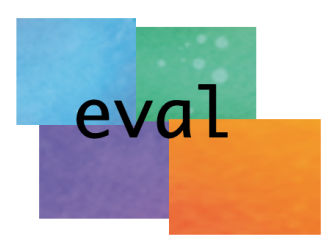 Plan d'action Concevoir et mettre en place un système de suivi et d'évaluation Intitulé du projet : ........................................................................................................................................................................................................................................................................................................ I. Etat des lieux (quel dispositif de SE est déjà existant sur ce projet ?)Les fondations du projet : quelles études et analyses ont été réalisées en amont ? Un diagnostic a-t-il été réalisé ? Une chaine logique modélisée ? Une évaluation ex-ante ? Une étude de base ? Quelles sont les données dont dispose le projet ?.................................................................................................................................................... ............................................................................................................................................................................................................................................................................................................................................................................................................................................................Données déjà disponibles :- Données primaires (élaborées spécifiquement avec les données du projet) :................................................................................................................................................................................................................................................................................................................................................................................................................................................................................................................................................................................................................- Données secondaires (élaborées de manière extérieure au projet) :................................................................................................................................................................................................................................................................................................................................................................................................................................................................................................................................................................................................................L'organisation du SE dans la configuration actuelle- Quel est l'état d'esprit en interne par rapport à la démarche d'évaluation (adhésion ou contrainte) ?........................................................................................................................................................................................................................................................................................................- Quelles sont les compétences en interne en suivi-évaluation (débutants, intermédiaires, confirmés) ? ........................................................................................................................................................................................................................................................................................................ - Quelle est la place du S&E dans l'organigramme ?........................................................................................................................................................................................................................................................................................................- Existe-t-il un comité de pilotage ?  Oui   Non Membres du comité : ..................................................................................................................................................................................................................................................................................................................................................................................................................................................................................................................- Les usagers/bénéficiaires sont-ils représentés ? Comment ?  ............................................................................................................................................................................................................................................................................................................................................- Quel est le degré de participation des bénéficiaires dans le projet ?   Néant  Information  Ecoute  Dialogue  Elaboration conjointe- Quel a été le degré de participation des bénéficiaires dans l'élaboration du dispositif de S&E actuel ?   Néant  Ecoute  Dialogue  Elaboration conjointe- Quels sont les moyens alloués au SE ?.................................................................................................................................................... .................................................................................................................................................... Les processus de prise de décision sont-ils clairement établis ? Sont-ils réactifs ? Participatifs ?.................................................................................................................................................... .................................................................................................................................................... - Quelles sont les limites du dispositif actuel de SE ? .................................................................................................................................................... ............................................................................................................................................................................................................................................................................................................................................................................................................................................................ ............................................................................................................................................................................................................................................................................................................................................................................................................................................................ ............................................................................................................................................................................................................................................................................................................................................................................................................................................................ ............................................................................................................................................................................................................................................................................................................................................................................................................................................................ ....................................................................................................................................................PLAN D'ACTION :- Si certaines données sont manquantes, imprécises ou obsolètes, quels types d'études ou d'analyses devraient être entrepris ? .................................................................................................................................................... ........................................................................................................................................................................................................................................................................................................ Diagnostic Modélisation d'une chaine logique Evaluation ex-ante Etude de base Analyse des parties prenantesJeu de rôleQuelle casquette pour chaque membre du groupe ?.................................................................................................................................................... ............................................................................................................................................................................................................................................................................................................................................................................................................................................................- Qui participera à la mise en place du système de SE ? Quelle sera la place du SE dans l'organigramme ?.................................................................................................................................................... ........................................................................................................................................................................................................................................................................................................Mise en place d'un comité de pilotage : Oui   Non   Membres du comité de pilotage.................................................................................................................................................... ........................................................................................................................................................................................................................................................................................................II. Définir les champs du système HQSE : les points d'équilibre1. Equilibre des finalités du SSE : notre objectif par rapport à la mise en place de ce système est avant tout (noter de 1 à 4 par ordre de priorité) Mettre en place des outils de pilotage  Etre transparent par rapport à nos partenaires Etre transparent par rapport à nos bénéficiaires Apprendre de nos actions passées et chemin faisant 2. Equilibre des périmètres : quel sera le périmètre du SSE envisagé ? une action :		 ................................................................................................................ un projet : 		................................................................................................................. un programme :	 ................................................................................................................ une stratégie (par exemple l'analyse des orientations stratégiques de la structure qui porte l'action) : .................................................................................................................................................... Autre (un outil, une zone géographique, un partenariat, etc.)........................................................................3. Equilibre du SSE sur la durée de l'action : A quel moment du cycle de projet nous situons-nous ? Ex-ante  Intermédiaire  Finale  Ex-postLe SSE envisagé permettra-il une couverture globale du cycle de projet ?  Oui   Non Si "non", pourquoi ? ..................................................................................................................................................................................................................................................................................................................................................................................................................................................................................................................4. Equilibre des points de vue et des acteurs - le système sera basé sur :  de l'autoévaluation  de l'évaluation interne  de l'évaluation externe ________________________HQSE : les 4 fondamentaux1A. Quel sera le degré de participation des bénéficiaires dans l'élaboration du dispositif de SE ?  Information  écoute  dialogue  élaboration conjointe........................................................................................................................................................................................................................................................................................................1B. Quel sera le degré de participation des bénéficiaires dans le projet ?  Information  écoute  dialogue  élaboration conjointe...................................................................................................................................................................... ......................................................................................................................................................................2. Quelles ressources (humaines ou financières) sont envisageables pour la mise en place du système ? ...................................................................................................................................................................... ............................................................................................................................................................................................................................................................................................................................................3. Quelle marge de manœuvre pour des outils innovants, atypiques ou informels (permettant de capturer toute trace de l'action à travers tout moyen d'expression) ? ...................................................................................................................................................................... ............................................................................................................................................................................................................................................................................................................................................4. Comment le suivi du système pourra-t-il être intégré au management actuel de la structure ? (4 points annuels minimum)...................................................................................................................................................................... ............................................................................................................................................................................................................................................................................................................................................Formulation des questions évaluativesQuestion 1...................................................................................................................................................................... ............................................................................................................................................................................................................................................................................................................................................ ...................................................................................................................................................................... ...................................................................................................................................................................... ......................................................................................................................................................................Question 2...................................................................................................................................................................... ............................................................................................................................................................................................................................................................................................................................................ ............................................................................................................................................................................................................................................................................................................................................ ...................................................................................................................................................................... Question 3...................................................................................................................................................................... ............................................................................................................................................................................................................................................................................................................................................ ...................................................................................................................................................................... ...................................................................................................................................................................... ......................................................................................................................................................................Question 4...................................................................................................................................................................... ............................................................................................................................................................................................................................................................................................................................................ ............................................................................................................................................................................................................................................................................................................................................ ......................................................................................................................................................................Les réponses aux questions formulées ci-dessus vous permettent-elles d'analyser ou d'éclairer les critères suivants ? □ La pertinence		□ L'efficacité 	 □ L'efficience	□ L'impact	□ La pérennité	□ La cohérence interne 	 □ La cohérence externe□ La couverture□ L'équité□ Le partenariat□ La progression□ L'acceptabilité□ L'utilité sociale	□ L'évaluation des outils	□ La capacité d’organisation	□ La cohésion dans l’équipe	□ Genre	□ Sociaux	□ Environnementaux	□ Autres  critères ?□………………………………………………………………………………………………………….................□………………………………………………………………………………………………………….................□………………………………………………………………………………………………………….................Quelles répercussions éventuelles (positives ou négatives, prévues ou imprévues, directes ou indirectes...) pourraient surgir de la réponse obtenue aux questions évaluatives (en termes de financement, de ressources humaines, d'image, de cohésion d'équipe, etc.) ?............................................................................................................................................................................................................................................................................................................................................................................................................................................................................................................................................................................................................................................................................III. Sélection des méthodes Quelles méthodes pourriez-vous envisager ? Gestion axée sur les résultats et approche du cadre logique 			 Oui    Non    ?...................................................................................................................................................................Changement le plus Significatif 						 Oui    Non    ?...................................................................................................................................................................Cartographie des incidences							 Oui    Non    ?...................................................................................................................................................................Méthodes d'évaluation randomisées						 Oui    Non    ?...................................................................................................................................................................Etude monographique							 Oui    Non    ?...................................................................................................................................................................Capitalisation d'expérience							 Oui    Non    ?...................................................................................................................................................................Recherche action								 Oui    Non    ?................................................................................................................................................................... Autres méthodes ? :...................................................................................................................................................................... ............................................................................................................................................................................................................................................................................................................................................ ...................................................................................................................................................................... Figure libre ?...................................................................................................................................................................... ............................................................................................................................................................................................................................................................................................................................................ ......................................................................................................................................................................Formulation des indicateursFormuler une dizaine d'indicateurs "essentiels" afin d'éclairer les questions évaluatives et les critères retenus tout en s'assurant d'avoir une vue d'ensemble sur le périmètre défini. Indicateurs d'impact.................................................................................................................................................................................................................................................................................................................................................................................................................................................................................................................. ............................................................................................................................................................................................................................................................................................................................................Indicateurs de résultats (effets)...................................................................................................................................................................... ............................................................................................................................................................................................................................................................................................................................................ ......................................................................................................................................................................Indicateurs de réalisations directes ...................................................................................................................................................................... ............................................................................................................................................................................................................................................................................................................................................ ......................................................................................................................................................................Activités...................................................................................................................................................................... ............................................................................................................................................................................................................................................................................................................................................ ......................................................................................................................................................................Ressources...................................................................................................................................................................... ............................................................................................................................................................................................................................................................................................................................................ ......................................................................................................................................................................Quels domaines de changements souhaitons-nous évaluer (amélioration des pratiques agricoles, implication des parents dans l'établissement scolaire, capacité d'adaptation au changement climatique, etc.) ?Domaine de changement n°1 : ......................................................................................................................................................................Domaine de changement n°2 : ......................................................................................................................................................................Domaine de changement n°3 : ......................................................................................................................................................................Pour chaque domaine de changements, quelle sera l’incidence finale visée ? Incidence finale pour le domaine de changement n°1 : ......................................................................................................................................................................Incidence finale pour le domaine de changement n°2 : ......................................................................................................................................................................Incidence finale pour le domaine de changement n°3 : ......................................................................................................................................................................Pour chaque domaine de changement, élaborez des marqueurs de progrès (une échelle de changement) en précisant les incidences attendues/souhaitées/idéales :Outils de capitalisation. Comment seront documentées les différentes étapes de l'action ? Comment les apprentissages seront-ils transformés en connaissance partageable (guidelines, manuels, fiches pédagogiques, etc.) ...................................................................................................................................................................... ...................................................................................................................................................................... ...................................................................................................................................................................... ............................................................................................................................................................................................................................................................................................................................................ ......................................................................................................................................................................Figure libre.  Au-delà des indicateurs formalisés précédemment, quels sont les signes, observations, remontées d'informations, formels ou informels qui vous renseignent au quotidien sur le déroulé de l'action ?...................................................................................................................................................................... ...................................................................................................................................................................... ...................................................................................................................................................................... ............................................................................................................................................................................................................................................................................................................................................ ......................................................................................................................................................................IV. Collecte d'information et traitement des données Quels seront les modes de collecte de l'information (plusieurs réponses possibles) ? En fonction des modes de collecte retenus, compléter les réponses suivantes :1. Observation :Quel sera la fréquence des visites sur le terrain ?S'agira-t-il d'observation  Aléatoire ou/et  Programmée ? Entre pairs (par exemple 2 médecins observent leurs manières réciproques d'aborder une même thématique en consultation) ?Quels seront les principaux champs d'observation ? .................................................................................................................................................... ....................................................................................................................................................2. Entretiens individuels Quel sera notre échantillon ? ........................................................................................................................................Quel sera la fréquence des entretiens ? ........................................................................................................................Les entretiens seront :   Libre 		 Semi-directif	 	 Directif3. Focus group (groupes de discussions) :Quel sera notre échantillon ? ....................................................................................................................................Quel sera la fréquence des groupes de discussion ?.................................................................................................4. Ateliers (CPS ou CdI) :	Qui seront les participants ? ....................................................................................................................................Quel sera la fréquence des ateliers ?.......................................................................................................................Les domaines de changement seront-ils identifiés en amont (CPS) ?.......................................................................Sur quels domaines de changement seront mis en place des échelles (CdI) ?..........................................................5. Questionnaires :	Quel sera notre échantillon ? ....................................................................................................................................L'exhaustivité (consultation de l'ensemble des bénéficiaires) est-elle envisageable ?oui   non  ? Sinon quelle proportion des bénéficiaires sera interrogée ? Si questionnaire papier	 Face à face ou  Auto-administré  Si questionnaire en ligne 	 web ou  application mobileFréquence :.......................................................................................................................................................................................- Quel taux de réponse vous semblerait satisfaisant ?......................................................................................................................................................................................................................................................................................................................................- Quels sont les biais potentiels ?......................................................................................................................................................................................................................................................................................................................................Pour chaque mode/outil de collecte identifié…Suivi-Evaluation Dynamique- Quelle place pour le SED (suivi-évaluation dynamique) ? Comment la conception des outils de collecte peut-elle orienter l'impact ? Un SED est-t-il applicable à votre dispositif ?  oui   non- Si oui, comment ? Si non, pourquoi ?......................................................................................................................................................................................................................................................................................................................................- La collecte des données est-elle supportable en interne ? 			 oui     non - Le traitement des données est-il supportable en interne ? 			 oui     non - L'analyse des données est-il supportable en interne ? 				 oui     non Veille documentaire : Données primaires : 		 oui   non	Sources : ............................................................................................................................Données secondaires :  		 oui   non 	Sources : ...................................................................................................................................................  - Figure libre ? Comment capturer toute trace de l'action ?.........................................................................................................................................................................................................................................................................................................................................................................................................................................................................................................PLAN D'ACTION :Conception des outils de collecte - En fonction des choix réalisés ci-dessus, quels outils devez-vous concevoir ?  Grille d'observation   Grille d'entretien   Guide d'animation de focus group  Guide d'animation CPS  Guide d'animation CdI  Questionnaire papier   Questionnaire en ligne  Journal de bord/registre d'activités  Autres :_________________V. Planifier l'utilisation et la valorisation des résultats - Les données obtenues feront-elles l'objet d'un rapport :  		 oui   non- Les données obtenues seront-elles publiques : 				 oui   non - Existe-t-il des enjeux de confidentialité ?				 oui   non- Lesquels :......................................................................................................................................................................................................................................................................................................................................................................................................................................................................................................... - Un atelier de restitution sera-t-il organisé ?				 oui   nonAuprès de qui : ..................................................................  - Quel droit de réponse pour les acteurs évalués ? ......................................................................................................................................................................................................................................................................................................................................................................................................................................................................................................... - D'autres supports de restitution seront-ils utilisés ? Lesquels ? Photographie   Evaluation filmée Infographie Cartographie Autres supports d'expression artistique (théâtre, peinture, etc.)- Quels seront les moyens de diffusion ? Réseaux sociaux Newsletter Rapport annuel Autres :......................................................................................................................................................................................................................................................................................................................................- Elaboration d'un calendrier de suivi des recommandations : 		 oui  non- Quelles ressources seront disponibles pour mettre en œuvre les recommandations ?...................................................................................................................................................................................................................................................................................................................................... Les modalités de prises de décision en interne sont-elles clairement établies ? Quel sera le cheminement pour qu'un apprentissage ou une recommandation issus du système de suivi et évaluation soient transformés en prise de décision ?- opérationnelle.................................................................................................................................................... ........................................................................................................................................................................................................................................................................................................ ....................................................................................................................................................- stratégique.................................................................................................................................................... ............................................................................................................................................................................................................................................................................................................................................................................................................................................................Finalisation du Plan d'actionComment seront formalisées les orientations et décisions préconisées dans le plan d'action ?  Guidelines Note de service ToR Autres :___________________________________________________________________________- Calendrier- Budget prévisionnel........................................................................................................................................................................................................................................................................................................ ............................................................................................................................................................................................................................................................................................................................................................................................................................................................ ........................................................................................................................................................................................................................................................................................................ ........................................................................................................................................................................................................................................................................................................ ............................................................................................................................................................................................................................................................................................................................................................................................................................................................ ........................................................................................................................................................................................................................................................................................................ Merci de votre participation !AUTODIAGNOSTICLes fondations du programmeLes fondations du programmeLes fondations du programmeLes fondations du programmeCompréhension du contexteAdéquation entre les besoins identifiés et la réponse apportéeObjectifs clairement définisDonnées de référence : valeur initiale des indicateursL'organisation du S&E dans la configuration actuelleL'organisation du S&E dans la configuration actuelleL'organisation du S&E dans la configuration actuelleL'organisation du S&E dans la configuration actuelleAdhésion en interne sur la démarche de SECompétences internes en SE (équipe cadre)Compétences internes en SE ("en bout de chaine")Moyens alloués à la fonction SE Participation des usagers à la conception du dispositif de SEConfiguration des processus de prise de décisionUtilité du dispositif de SE en placeDomaine de changement n°1	Domaine de changement n°1	Domaine de changement n°1	Domaine de changement n°1	Domaine de changement n°1	Domaine de changement n°1	Ce qui est attenduCe qui est attenduCe qui est souhaitéCe qui est souhaitéCe qui serait idéalCe qui serait idéalDomaine de changement n°2Domaine de changement n°2Domaine de changement n°2Domaine de changement n°2Domaine de changement n°2Domaine de changement n°2Ce qui est attenduCe qui est attenduCe qui est souhaitéCe qui est souhaitéCe qui serait idéalCe qui serait idéalDomaine de changement n°3Domaine de changement n°3Domaine de changement n°3Domaine de changement n°3Domaine de changement n°3Domaine de changement n°3Ce qui est attenduCe qui est attenduCe qui est souhaitéCe qui est souhaitéCe qui serait idéalCe qui serait idéal Observation (informelle) Ateliers CSP (changement le + significatif) Observation structurée (grille d'observation) Ateliers CdI (construction d'échelle de changement) Entretiens individuels (informels) Questionnaires papier  Entretiens individuels structurés (grille d'entretien) Questionnaires en ligne Focus group (groupes de discussion) Journal de bord, registre d'activité Autres : Autres :Mode / outil de collecte n°1 :Qui concevra l’outil ? Qui sera responsable de la collecte ?Quelles ressources seront nécessaires ? Humaines : Matérielles :Financières : Mode / outil de collecte n°2 :Qui concevra l’outil ? Qui sera responsable de la collecte ?Quelles ressources seront nécessaires ? Humaines : Matérielles :Financières : Mode / outil de collecte n°3 :Qui concevra l’outil ? Qui sera responsable de la collecte ?Quelles ressources seront nécessaires ? Humaines : Matérielles :Financières : 